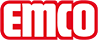 emco Bauemco installation frame 500 Chrome-nickel steel (V2A) 500-25 CNModel500-25 CNApprox. material thickness (mm)3,0Installation guideThe frame (A) must sit flush both with the appropriate substrate (H) in the mat well and with the indoor floor covering (J). Mat and mat well: The suitable substrate (H), for example screed, must be absolutely level (DIN 18560). If the mat well has any irregularities, these must be levelled out before inserting the mat. We recommend using a liquid levelling compound in these cases. The frame can be either glued into the mat well, fixed mechanically or firmly embedded into the appropriate substrate with the frame anchors which are available if required. It is important to ensure that the frame and the entrance mat is fully supported.Frame dimensions (H x W x D) in mm25 x 20 x 3 stainless steelDimensionsFrame width:.........................mmFrame depth:.........................mmContactemco Bautechnik GmbH · Breslauer Straße 34 - 38 · D-49808 Lingen (Ems) · Germany · Phone: +49 (0) 591/9140-500 · Fax: +49 (0) 591/9140-852 · Email: bau@emco.de · www.emco-bau.com